106學年度創意聖誕樹活動剪影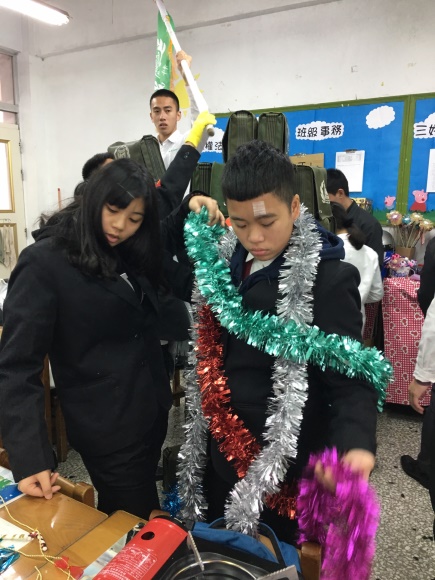 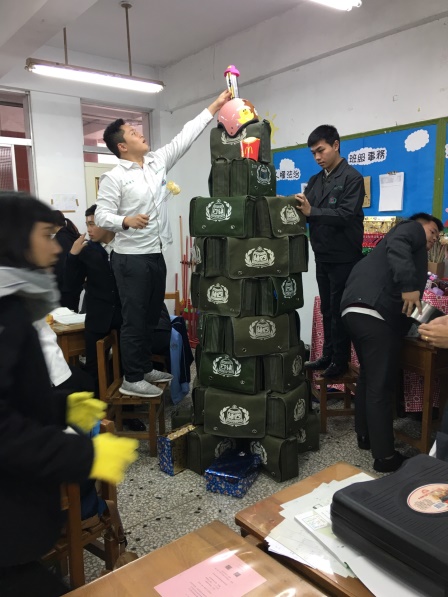 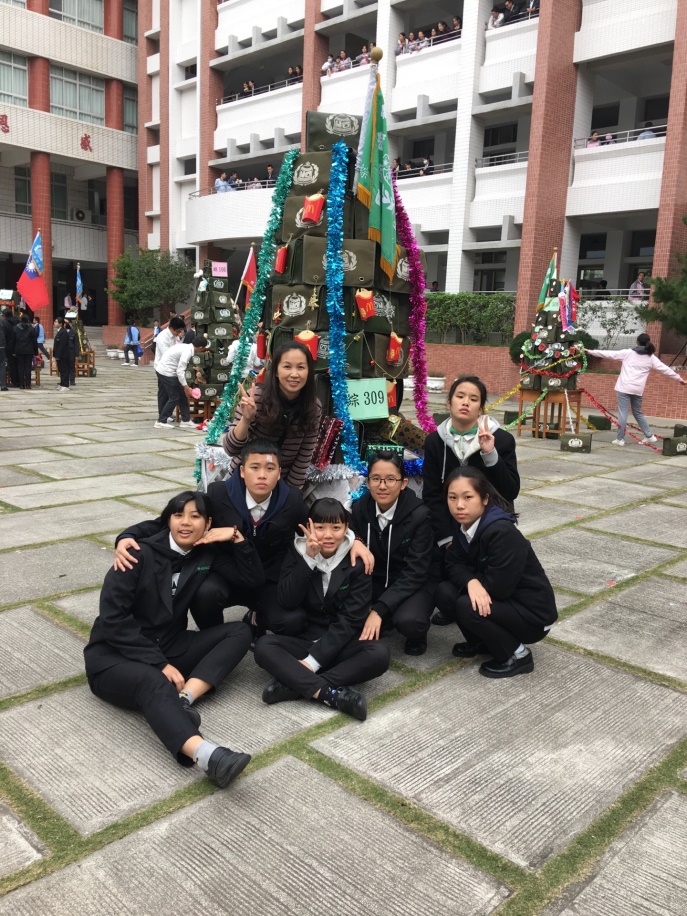 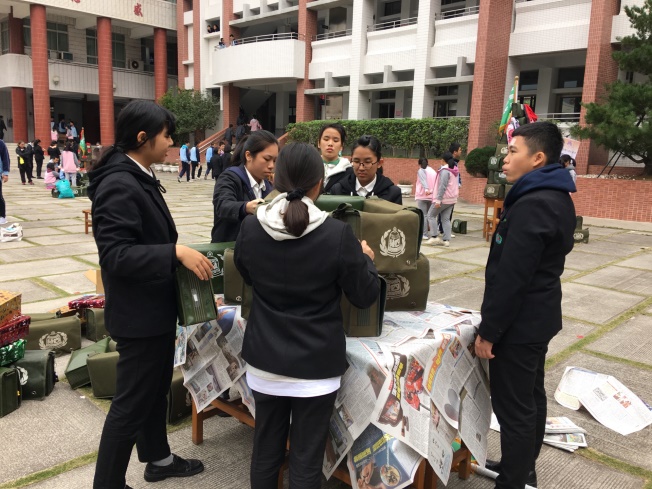 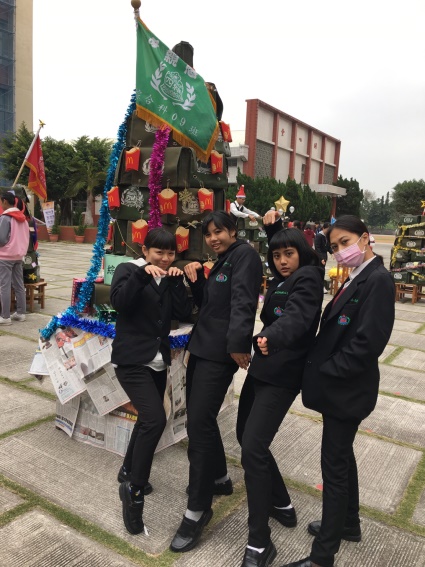           綜309  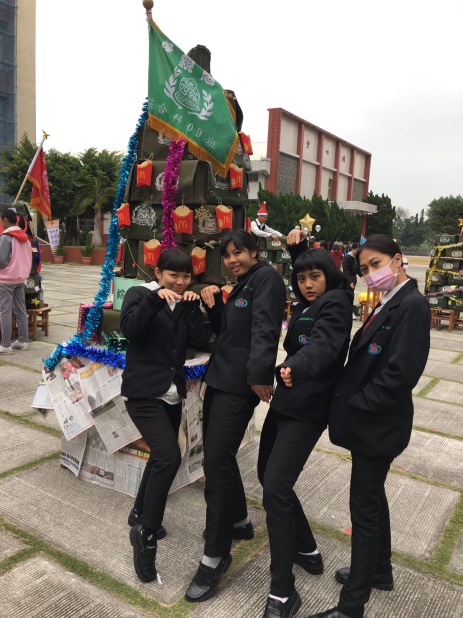 